Supplementary MaterialTitle: Two-Step Growth of High /(Bi0.5Sb0.5)2Te3/Nb Heterostructures for Topological Josephson JunctionsH. Zhang1,2,3,4, X. Ma1,2,3, L. Li2,3, D. Langenberg2, C. G. Zeng1, G. X. Miao2,3*Hefei National Laboratory for Physical Sciences at the Microscale (HFNL),  of  and Technology of China,  zip: 230026Institute for Quantum Computing ,,  zip: N2L 3G1,Electrical and Computer Engineering (ECE), ,  zip: N2L 3G1,National Synchrotron Radiation Laboratory,  of  and Technology of China,  zip: 230026*To whom correspondence should be addressed. E-mail: guo-xing.miao@uwaterloo.ca(Bi0.5Sb0.5)2Te3 deposition on various substrates
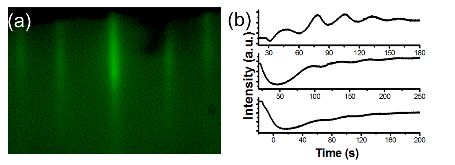 FIG. S1 (a) RHEED pattern of (Bi0.5Sb0.5)2Te3 grown on SrTiO3(111) substrates. (b) RHEED intensity oscillation of(Bi0.5Sb0.5)2Te3films on SrTiO3(111), Al2O3(0001) and H-passivated Si(111)surface, respectively.(Bi0.5Sb0.5)2Te3 film directly on Nb surfaces 
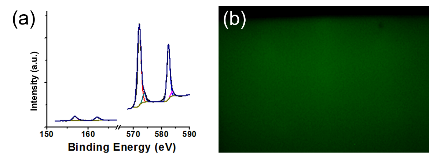 FIG. S2 (a) XPS results of the Bi 4f peak (left) and Te 3d (right) peak of the poor film deposition at the temperature 280°C. (b) RHEED pattern of the film at the deposition temperature 280°C. RHEED pattern monitoring of (Bi0.5Sb0.5)2Te3 on H-passivated Si(111)
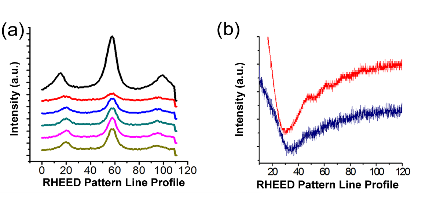 FIG. S3 (a) Line profile of RHEED streak of (Bi0.5Sb0.5)2Te3 thin films on H-passivated Si(111)surface. From top to bottom: Substrate, 1QL deposition to 5 QL deposition. (b) RHEED intensity oscillation (red line) and the peak width of RHEED streak (blue line) on the (Bi0.5Sb0.5)2Te3 thin films on H-passivated Si(111)surface.